Виды конфликтов в дошкольном учреждении, причины их возникновения.Воспитатель-воспитательПричины: личная антипатия, несовпадение точек зрения по профессиональным вопросам, ревность к отношениям с родителями, детьми, ощущение собственной нереализованности.Заведующий –воспитательПричины: разногласия по поводу внедрения различных программ, игнорирование педагогических принципов и взглядов друг друга.Администрация-воспитательПричины: завышенные требования и неадекватная оценка труда. Несоответствие деятельности воспитателя ожиданиям администрации, неудовлетворенность стилем руководства.Воспитатель- родительПричины: разногласия по поводу психологических особенностей ребенка, неадекватного поведения ребенка в группе. Завышение требования к ребенку, неадекватная оценка способностей ребенка, недостаточное внимание к ребенку.Родитель-администрацияПричины: недостаточная осведомленность родителя о деятельности ДОУ, специалистах и их деятельности. Недостаточная информированность администрации о семье.Конфликт – это противоречие, воспринимаемое человеком как значимая для него психологическая проблема, требующая своего разрешения и вызывающая активность, направленную на его преодоление.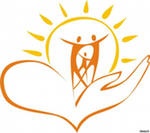 Муниципальное дошкольное образовательное учреждение детский сад общеразвивающего вида «Солнышко»КОНСТРУКТИВНОЕ РЕШЕНИЕ КОНФЛИКТНЫХ СИТУАЦИЙПамятка для педагогов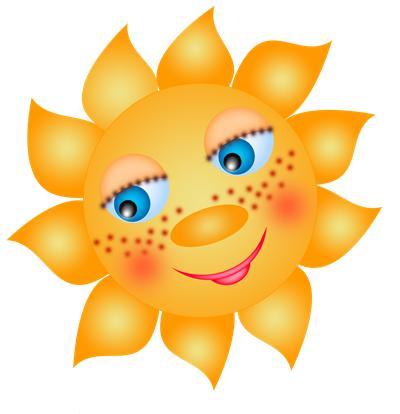 П. Тарбагатай, 2013г.РЕАГИРОВАНИЕ НА КОНФЛИКТНОЕ ПОВЕДЕНИЕГлавное – внутреннее принципиальное отношение.Мудрость. Мудрый человек, не зависимо от возраста на все смотрит сверху и широко, агрессивность среди людей – явление естественное и реагировать на каждый выпад будет себе дороже.Понимание другого человека. Почему человек ведет себя конфликтно? Причин может быть множество. Но сокрее всего он не может справиться с какой-либо ситуацией. Поймите его, помогите ему или пройдите мимо.Внутренняя безмятежность и сохранение достоинства. Душевно здоровый человек унижен и оскорблен быть не может.Ваша ответная агрессия- неконструктивна. Как правило, она вызывает ответную реакцию.Миролюбие- ваш союзник.Будьте готовы признать свою вину. Пока вы считаете виноватым другого, он будет защищаться и видеть виновным только вас.не будьте мстительны. Человек, плохой для вас абсолютно может не являться таковым для других.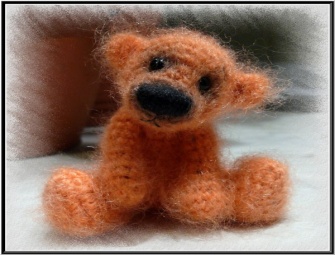 РЕКОМЕНДАЦИИпо решениюконфликтных ситуацийПравило 1Непредвзято относитесь к инициатору конфликта, попытайтесь понять его позицию «изнутри», поставив себя на его место.Правило 2Не расширяйте предмет спора. Обе стороны должны отчетливо и ясно сформулировать, прежде всего, для себя, что их не устраивает и раздражает. Затем полно и понятно изложить причину своих претензий.Правило 3Решайте спорный вопрос в настоящем. Не вспоминайте и не приписывайте прошлые обиды и ссоры.Правило 4Открытость общения: не переходите на личностные оскорбления. Стремитесь к доброжелательности и создайте климат взаимного доверия. Помните, что резкость вызывает резкость.Правило 5Сдерживайте эмоции.Правило 6Аргументировано высказывайте намерения.Правило 7Преодолевайте самолюбие. Будьте готов признать собственную неправоту, преодолевать амбиции, понимать то, что в конфликте в той или иной мере виноваты обе стороны, и на примирение идет тот, кто нравственно мудрее, сильнее духом.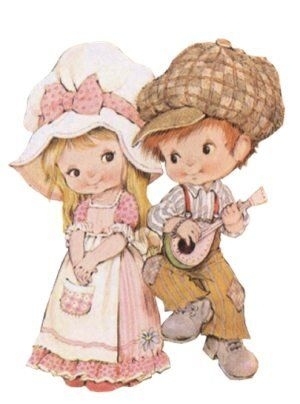 Педагог-психолог: Иванова Ю.М.